Thank you for your liaison entitled “Liaison response to ITU-T SG15 LS-272”. ITU-T Q9/15 has taken note of the information provided on IEEE Std 802.1AX™-2014. At our 15-26 February 2016 plenary meeting, we revised our work programme to progress our Multi-domain Segment Network Protection (MDSP) work item as a Supplement focusing only on Ethernet Dual Node Interconnect. This Supplement is targeted for agreement at the September 2016 plenary meeting of ITU-T SG15.Q9/15 looks forward to maintain the good relationship with IEEE 802.1 and to further cooperation between our organizations.Q9/15 will meet next 16-20 May 2016 in Munich, Germany. The next plenary meeting of ITU-T SG15 will be 19-30 September 2016 in Geneva, Switzerland.________________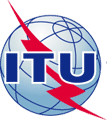 INTERNATIONAL TELECOMMUNICATION UNIONINTERNATIONAL TELECOMMUNICATION UNIONINTERNATIONAL TELECOMMUNICATION UNIONINTERNATIONAL TELECOMMUNICATION UNIONINTERNATIONAL TELECOMMUNICATION UNIONINTERNATIONAL TELECOMMUNICATION UNIONCOM 15 – LS 339 – ETELECOMMUNICATION
STANDARDIZATION SECTORSTUDY PERIOD 2013-2016TELECOMMUNICATION
STANDARDIZATION SECTORSTUDY PERIOD 2013-2016TELECOMMUNICATION
STANDARDIZATION SECTORSTUDY PERIOD 2013-2016TELECOMMUNICATION
STANDARDIZATION SECTORSTUDY PERIOD 2013-2016TELECOMMUNICATION
STANDARDIZATION SECTORSTUDY PERIOD 2013-2016TELECOMMUNICATION
STANDARDIZATION SECTORSTUDY PERIOD 2013-2016TELECOMMUNICATION
STANDARDIZATION SECTORSTUDY PERIOD 2013-2016TELECOMMUNICATION
STANDARDIZATION SECTORSTUDY PERIOD 2013-2016TELECOMMUNICATION
STANDARDIZATION SECTORSTUDY PERIOD 2013-2016TELECOMMUNICATION
STANDARDIZATION SECTORSTUDY PERIOD 2013-2016English onlyOriginal: EnglishEnglish onlyOriginal: EnglishQuestion(s):Question(s):9/159/15Ref.: TD497/PLEN Annex RRef.: TD497/PLEN Annex RRef.: TD497/PLEN Annex RRef.: TD497/PLEN Annex RRef.: TD497/PLEN Annex RRef.: TD497/PLEN Annex RRef.: TD497/PLEN Annex RRef.: TD497/PLEN Annex RSource:Source:ITU-T Study Group 15ITU-T Study Group 15ITU-T Study Group 15ITU-T Study Group 15ITU-T Study Group 15ITU-T Study Group 15Title:Title:LS/r on request for clarification on IEEE STD 802.1AX (2014) (reply to IEEE 802.1-LS025)LS/r on request for clarification on IEEE STD 802.1AX (2014) (reply to IEEE 802.1-LS025)LS/r on request for clarification on IEEE STD 802.1AX (2014) (reply to IEEE 802.1-LS025)LS/r on request for clarification on IEEE STD 802.1AX (2014) (reply to IEEE 802.1-LS025)LS/r on request for clarification on IEEE STD 802.1AX (2014) (reply to IEEE 802.1-LS025)LS/r on request for clarification on IEEE STD 802.1AX (2014) (reply to IEEE 802.1-LS025)LIAISON STATEMENTLIAISON STATEMENTLIAISON STATEMENTLIAISON STATEMENTLIAISON STATEMENTLIAISON STATEMENTLIAISON STATEMENTLIAISON STATEMENTFor action to:For action to:For action to:-----For comment to:For comment to:For comment to:-----For information to:For information to:For information to:IEEE 802.1IEEE 802.1IEEE 802.1IEEE 802.1IEEE 802.1Approval:Approval:Approval:ITU-T SG15 meeting (Geneva, 15-26 February 2016)ITU-T SG15 meeting (Geneva, 15-26 February 2016)ITU-T SG15 meeting (Geneva, 15-26 February 2016)ITU-T SG15 meeting (Geneva, 15-26 February 2016)ITU-T SG15 meeting (Geneva, 15-26 February 2016)Deadline:Deadline:Deadline:-----Contact:Contact:Tom Huber
Rapporteur Q9/15Tom Huber
Rapporteur Q9/15Tom Huber
Rapporteur Q9/15Tel:  +1 630 798 6625
Email: tom.huber@coriant.comTel:  +1 630 798 6625
Email: tom.huber@coriant.comTel:  +1 630 798 6625
Email: tom.huber@coriant.comContact:Contact:Han LiAssociate Rapporteur Q9/15Han LiAssociate Rapporteur Q9/15Han LiAssociate Rapporteur Q9/15Tel:  +86.13501093385
Email: lihan@chinamobile.comTel:  +86.13501093385
Email: lihan@chinamobile.comTel:  +86.13501093385
Email: lihan@chinamobile.com